Ablaufplan Pfingstturnier Freitag:  A0, A0- 2. Chance, A1, A2, A3, Jumping 3, Spiel 1 und2Meldestelle: 14.00 Uhr, erster Start 15.00 UhrSamstag: Spiel 1 und 2, Jumping 3, A3, A2, A1, A0, A0-2. ChanceMeldestelle: 8.00-8.45 Uhr,  erster Start 9.00 Uhr Sonntag:  A0, A0-2. Chance, A1, A2, A3, Jumping 3, Spiel 1und 2Meldestelle:  9.00-9.45 Uhr, erster Start 10.00 UhrMontag:  A3, A2, A1, A0, A0-2. Chance,  Jumping 3, Spiel 1und 2.Meldestelle:  8.00-8.45 Uhr,  erster Start 9.00 Uhr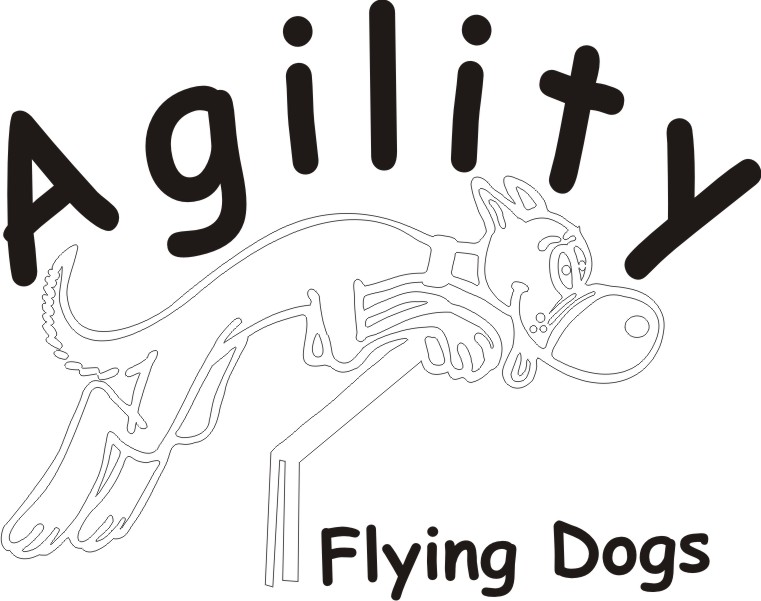 